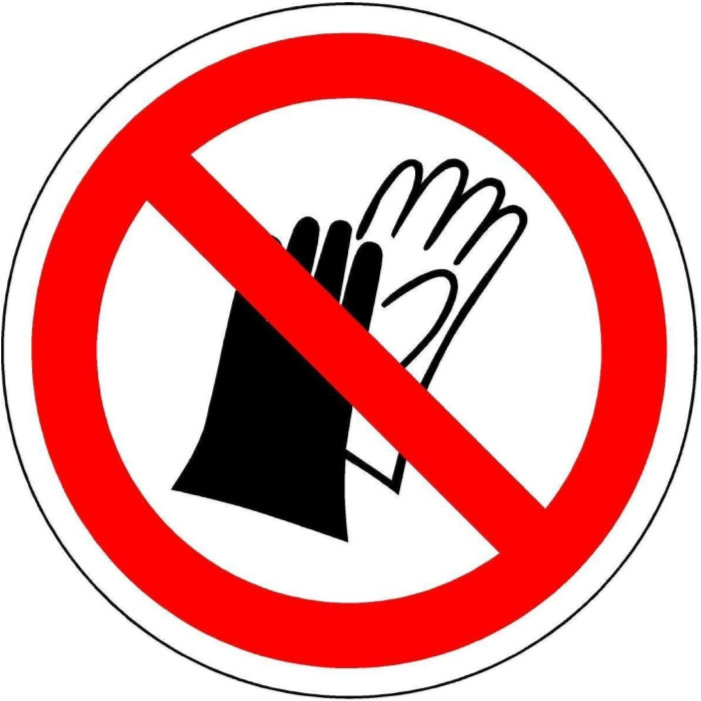  Clean: No GlovesClean: No GlovesClean: No GlovesClean: No GlovesClean: No GlovesClean: No GlovesClean: No GlovesClean: No GlovesClean: No GlovesClean: No GlovesClean: No GlovesClean: No Gloves Clean: No GlovesClean: No GlovesClean: No GlovesClean: No GlovesClean: No GlovesClean: No GlovesClean: No GlovesClean: No GlovesClean: No GlovesClean: No GlovesClean: No GlovesClean: No GlovesClean: No GlovesClean: No GlovesClean: No GlovesClean: No GlovesClean: No GlovesClean: No Gloves